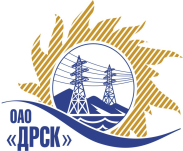 Открытое Акционерное Общество«Дальневосточная распределительная сетевая  компания»Уведомление № 1 о внесение изменений № 473/МЭ от 30.04.2015 г.в Извещение и закупочную документацию по открытому электронному запросу предложений  № 928   «СИЗ по линии ГО и ЧС»г. Благовещенск                                                                                                 14.05.2015 г.Организатор: ОАО «Дальневосточная распределительная сетевая компания» (далее ОАО «ДРСК») (почтовый адрес: 675000, г. Благовещенск, ул. Шевченко 28, тел./факс: 8 (4162) 397-205, e-mail: okzt7@drsk.ruЗаказчик: ОАО «Дальневосточная распределительная сетевая компания» (далее ОАО «ДРСК») (почтовый адрес: 675000, г. Благовещенск, ул. Шевченко 28, тел./факс: 8 (4162) 397-205, e-mail: okzt7@drsk.ruСпособ и предмет закупки: открытый запрос предложения закупка № 928 «СИЗ по линии ГО и ЧС»  Извещение опубликованного на сайте в информационно-телекоммуникационной сети «Интернет» www.zakupki.gov.ru (далее — «официальный сайт») от 30.04.15 г. под № 31502318696.Изменения внесены:В Извещение: пункт 10 читать в следующей редакции: «Срок предоставления Документации о закупке: с 30.04.2015 по 15.05.2015»пункт 17 читать в следующей редакции: «Дата окончания приема предложений на участие в закупке: 15:00 часов местного (Благовещенского) времени (09:00 часов Московского времени) «15» мая 2015 года».пункт 18 читать в следующей редакции: Дата, время и место вскрытия конвертов с предложениями на участие в закупке: 15:00 часов местного (Благовещенского) времени (09:00 часов Московского времени) «18» мая 2015 годаВ Закупочную  документацию:	пункт 4.2.16. читать в следующей редакции: «Дата окончания подачи предложений Участников (ставок на B2B): 15:00 часов местного времени (09:00 часов Московского времени) «15» мая 2015 года, не допускается подача Предложения Участником на часть лота по отдельным его позициям или на часть объема лота»пункт 4.2.18. читать в следующей редакции: «15:00 часов местного (Благовещенского) времени (09:00 часа Московского времени) «18» мая 2015 года».	Все остальные условия Извещения и Закупочной документации остаются без изменения.Ответственный секретарь2 уровня ОАО «ДРСК»	                                                                                О.А. МоторинаКоротаева Т.В. тел.(416-2) 397-205okzt7@drsk.ru